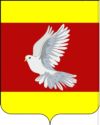 АДМИНИСТРАЦИЯ ГУЛЬКЕВИЧСКОГО ГОРОДСКОГО ПОСЕЛЕНИЯГУЛЬКЕВИЧСКОГО РАЙОНАПОСТАНОВЛЕНИЕот 24.11.2021                                                               № 668город ГулькевичиО внесении изменения в постановление администрацииГулькевичского городского поселения Гулькевичскогорайона от 2 октября 2017 года № 524«О создании Территориальной комиссии по профилактике правонарушений в Гулькевичском городском поселении Гулькевичского района»         В связи с кадровыми изменениями, руководствуясь уставом     Гулькевичского     городского    поселения   Гулькевичского   района,                    постановляю:Внести в постановление администрации Гулькевичского городского поселения Гулькевичского района от 2 октября 2017 года № 524 «О создании Территориальной комиссии по профилактике правонарушений в Гулькевичском городском поселении Гулькевичского района» изменение, изложив приложение № 1 к нему в новой редакции (прилагается).Обнародовать настоящее постановление в специально установленных местах для обнародования муниципальных правовых актов Гулькевичского городского поселения Гулькевичского района, определенных постановлением администрации Гулькевичского городского поселения Гулькевичского района от 28 июня 2010 года № 347 «Об утверждении специально установленных мест для обнародования муниципальных правовых актов Гулькевичского городского поселения Гулькевичского района», и разместить на официальном сайте администрации Гулькевичского городского поселения Гулькевичского района в сети «Интернет».  Контроль за выполнением настоящего постановления возложить на заместителя главы Гулькевичского городского поселения Гулькевичского района, начальника организационно-кадрового управления А.Г. Вересова.Постановление вступает в силу после его официального обнародования.Исполняющий обязанности главы 		Гулькевичского городского поселения 	Гулькевичского района	              А.Г. ВересовСОСТАВТерриториальной комиссии по профилактике правонарушений в Гулькевичском городском поселении Гулькевичского районаЗаместитель начальника организационно-кадрового управления	администрации Гулькевичского городского поселенияГулькевичского района					                               Ж.Г. ПотаповаПРИЛОЖЕНИЕк постановлению администрации Гулькевичского городского поселения Гулькевичского районаот _______________ № _____ «ПРИЛОЖЕНИЕ № 1УТВЕРЖДЕНпостановлением администрации Гулькевичского городского поселения Гулькевичского районаот 2 октября 2017 года № 524 (в редакции постановления администрации Гулькевичского городского поселения Гулькевичского района   от _______________ №______)Мурыгина	-Мария ВладимировнаЗаместитель главы Гулькевичского городского поселения Гулькевичского района, начальник управления жилищно-коммунального и дорожно-транспортного хозяйства, председатель Территориальной комиссии;Потапова   	-Жанна Георгиевназаместитель начальника организационно-кадрового управления администрации Гулькевичского городского поселения Гулькевичского района, заместитель председателя Территориальной комиссии;Покусинова	-Диана Владимировна ведущий специалист организационного-кадрового управления администрации Гулькевичского городского поселения Гулькевичского района, секретарь Территориальной комиссии.Члены Территориальной комиссии:Авилкова	-Елена Александровнапсихолог государственного бюджетного учреждения здравоохранения «Гулькевичская центральная районная больница» Министерства здравоохранения Краснодарского края (по согласованию);Азаренко 	-Светлана МихайловнаБабичева 	-Анжелика Александровнаквартальный территориального общественного самоуправления «Центральное»;начальник отдела по вопросам мер социальной поддержки и социального обслуживания отдельных категорий и групп населения управления социальной защиты населения Министерства труда и социального развития Краснодарского края в Гулькевичском районе (по согласованию); Будковская 	-Анна МихайловнаБойко	-Татьяна Александровна  главный специалист организационно-кадрового управления администрации Гулькевичского городского поселения Гулькевичского района;квартальный территориального общественного самоуправления «Центральное»;Волнянская	-Валентина Никифоровнапредседатель территориального общественного самоуправления «Линейное»;Волков 	-Ростислав Владимировичатаман Хуторского казачьего общества «Гулькевичи» (по согласованию);Дементиенко 	-Ольга Альфонасовнапредседатель территориального общественного самоуправления «Заречный»;  Жиркова	-Ригина Фаильевназаместитель начальника отдела финансов, экономики и потребительской сферы администрации Гулькевичского городского поселения Гулькевичского района;Келейникова 	-Елена Юрьевназаместитель начальника управления образования администрации муниципального образования Гулькевичский район (по согласованию);Куковинец	-Юрий Николаевичпредседатель территориального общественного самоуправления «Плодопитомник»;Куркина	-Людмила Васильевнаспециалист отдела трудоустройства спецпрограмм и профобучения государственного казенного учреждения Краснодарского края «Центр занятости населения Гулькевичского района» (по согласованию);Масюра	-Надежда Николаевнапредседатель территориального общественного самоуправления «Майкопское»;Панина 	-Елена Павловнапредседатель территориального общественного самоуправления «Восточное»;Поулин 	-Светлана Валерьевнастарший инспектор отделения по делам несовершеннолетних отдела участковых уполномоченных полиции и по делам несовершеннолетних Отдела Министерства внутренних дел России по Гулькевичскому району, майор полиции (по согласованию);Рекутина	-Алеся Александровназаведующий отделением профилактики семейного неблагополучия государственного бюджетного учреждения социального обслуживания Краснодарского края «Гулькевичский комплексный центр социального обслуживания населения» (по согласованию);Урывская 	-Екатерина Григорьевна  инспектор группы по осуществлению административного надзора Отдела Министерства внутренних дел России по Гулькевичскому району;Шалунова 	-Надежда Егоровнапредседатель территориального общественного самоуправления «Западный микрорайон»;Яковлева	-Любовь Пантелеевнапредседатель территориального общественного самоуправления «ВНИИС».